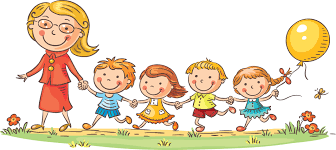 ФАКТИЧНА КІЛЬКІСТЬ ВИХОВАНЦІВ У ЗАКЛАДІ -  23ФУНКЦІОНУЄ 1 РІЗНОВІКОВА ГРУПА